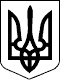 УКРАЇНАПЕТРІВСЬКА СЕЛИЩНА РАДАКІРОВОГРАДСЬКОЇ ОБЛАСТІсмт ПетровеПро умови оплати праці завідувачаКозацького закладу дошкільної освіти «Колосок» Петрівської селищної ради             Розглянувши пропозицію Петрівського селищного голови Тилик С.О. від 24 грудня 2020 року № 01-17/2187/1, відповідно до постанов Кабінету Міністрів України від 30.08.2002 року  № 1298 «Про оплату праці працівників на основі Єдиної тарифної сітки розрядів і коефіцієнтів з оплати праці працівників установ, закладів та організацій окремих галузей бюджетної сфери», від 23.03.2011 року № 373 «Про встановлення надбавки педагогічним працівникам дошкільних, позашкільних, загальноосвітніх, професійно - технічних навчальних закладів, вищих навчальних закладів І-ІІІ рівня акредитації, інших установі закладів незалежно від їх підпорядкованості», абзацу другого підпункту 5 пункту 4 наказу Міністерства освіти і науки України від 26.09.2005 року № 557 «Про впорядкування умов оплати праці та затвердження схем тарифних розрядів працівників навчальних закладів, установ освіти та наукових установ», рішення Петрівської селищної ради від 15 грудня  2020 року № 80/8 «Про зміну засновника, назви, затвердження статуту та призначення завідувача Козацького закладу дошкільної освіти «Колосок» Петрівської селищної ради Олександрійського району Кіровоградської області», на підставі висновків та рекомендацій спільного засідання постійних комісій селищної ради від 24 грудня 2020 року № 63, селищна рада                                                      Вирішила: Встановити на 2021 рік щомісячні надбавки та доплати до посадових окладів, розмір матеріальної допомоги завідувачу Козацького закладу дошкільної освіти  «Колосок» Петрівської селищної ради Харлан Ларисі Григорівні:надбавку за престижність у розмірі 20 відсотків посадового окладу;матеріальну допомогу на оздоровлення, у сумі не більше ніж один посадовий оклад на рік; премію до Дня дошкілля у розмірі 1000 грн.;преміювання: до Державних та професійних свят України – 8 березня – Міжнародний жіночий день у розмірі 500 грн.;щомісячну премію в розмірі 50 відсотків з урахуванням посадового окладу, надбавки за вислугу років та надбавки за престижність.Контроль за виконанням даного рішення покласти на постійну комісію Петрівської селищної ради з гуманітарних питань. Петрівський селищний голова                                               		   Світлана ТИЛИК28300, вул. Святкова 7, смт Петрове, Петрівський р-н., Кіровоградська обл.тел./факс: (05237)  9-72-60,  9-70-73 е-mail: sel.rada.petrovo@ukr.net код в ЄДРПОУ 0436419928300, вул. Святкова 7, смт Петрове, Петрівський р-н., Кіровоградська обл.тел./факс: (05237)  9-72-60,  9-70-73 е-mail: sel.rada.petrovo@ukr.net код в ЄДРПОУ 0436419928300, вул. Святкова 7, смт Петрове, Петрівський р-н., Кіровоградська обл.тел./факс: (05237)  9-72-60,  9-70-73 е-mail: sel.rada.petrovo@ukr.net код в ЄДРПОУ 0436419928300, вул. Святкова 7, смт Петрове, Петрівський р-н., Кіровоградська обл.тел./факс: (05237)  9-72-60,  9-70-73 е-mail: sel.rada.petrovo@ukr.net код в ЄДРПОУ 0436419928300, вул. Святкова 7, смт Петрове, Петрівський р-н., Кіровоградська обл.тел./факс: (05237)  9-72-60,  9-70-73 е-mail: sel.rada.petrovo@ukr.net код в ЄДРПОУ 04364199                                                    ТРЕТЯ СЕСІЯ                                                    ТРЕТЯ СЕСІЯ                                                    ТРЕТЯ СЕСІЯ                                                    ТРЕТЯ СЕСІЯ                                                    ТРЕТЯ СЕСІЯ                                      ВОСЬМОГО СКЛИКАННЯ                                      ВОСЬМОГО СКЛИКАННЯ                                      ВОСЬМОГО СКЛИКАННЯ                                      ВОСЬМОГО СКЛИКАННЯ                                      ВОСЬМОГО СКЛИКАННЯ                                                       РІШЕННЯ                                                       РІШЕННЯ                                                       РІШЕННЯ                                                       РІШЕННЯ                                                       РІШЕННЯвід24 грудня  2020 року№ 114/8